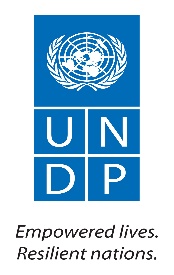 Terms of Reference (ToR)Consultancy to Review Implementation Status and Develop Fast Tracking Strategies for the SADC Regional Strategy on HIV Prevention, Treatment and Care and Sexual and Reproductive Health and Rights among Key PopulationsGENERAL INFORMATIONServices/Work Description:	Review Implementation Status and develop Fast Tracking Strategies for the SADC Regional Strategy on HIV Prevention, Treatment and Care and Sexual and Reproductive Health and Rights among Key PopulationsProject/Program Title: 	HIV, Health and DevelopmentPost Title:		International ConsultantDuty Station: 				Home Based with travel Expected Places of Travel: 		SADC countries as required Duration: 				Twenty four days distributed over eight months Expected Start Date:			March 1st, 2020I. BACKGROUNDThe SADC Regional Strategy for HIV Prevention, Treatment and Care and Sexual and Reproductive Health and Rights among Key Populations was adopted by SADC Ministers of Health in November 2017, following a series of consultation meetings attended by the Ministry of Health Senior Technical Officers, Directors of National AIDS Commission and Regional Civil Society Organizations. The strategy’s main outputs and results are outlined in the results framework which lists the strategies and indicators to be achieved by Members States.The strategy includes a monitoring and evaluation section which indicates that measuring progress will be ‘integrated into the existing regional and international monitoring and evaluation mechanisms. However, monitoring of the strategy has not been fully integrated in the existing health and HIV program monitoring system. Annual reports that were presented to the NAC technical meetings, the NAC Directors meetings and the Ministerial meeting were, therefore, compiled through direct survey to countries and analysis of data in the Global AIDS Monitoring (GAM) tool. While this process produced limited information and data to measure the progress of member states against the indicators in the strategy, it does not provide adequate information and analysis on the level of domestication of the strategy and the challenges and opportunities in each country to fast track the implementation.This ToR is, therefore, produced to undertake an in-depth analysis of the status of the sixteen SADC Member States in domesticating the SADC KP strategy and propose strategies to strengthen national ownership and fast track implementation.II. OBJECTIVES The objective of the consultancy is to:Review the process of domesticating and adaption of the SADC KP strategy by member states, Identify challenges and opportunities in domesticating and adapting the KP strategy, andPropose strategies to fast track implementation of the KP strategy and facilitate integration into relevant national plans.II. SCOPE OF THE WORKThe work will cover all SADC Member States and will be undertaken as desk review based on information collected in 2018 and 2019 from member states, data from the UNAIDS Global AIDS Monitoring tool and additional primary data to be collected from countries.IV. DELIVERABLES The consultant will produce;An inception report providing an outline of the report,A data collection tool for country level information,Draft report on Implementation Status and Fast Tracking Strategies for the SADC Regional Strategy on HIV Prevention, Treatment and Care and Sexual and Reproductive Health and Rights among Key Populations,Presentation of the draft report to the SADC technical and NAC Directors meetings, andFinal reportV. INSTITUTIONAL ARRANGEMENT/REPORTING RELATIONSHIPSThe consultant will report to the UNDP Program Manager for the Linking Policy to Programming (LPP) project. VI. DURATION OF THE WORK The consultancy is expected to be started in March 1st, 2020 and be completed in October 31st, 2020. The total number of days is estimated to be twenty four.VII. QUALIFICATIONS The qualified consultant should have:Advanced university degree in the social sciences, public health or related fieldsMore than ten years’ experience at national and regional levels including in the SADC regionStrong knowledge in M&E of HIV and AIDS programsFamiliarity with key population issuesKnowledgeable in the UNAIDS Global AIDS Monitoring toolDemonstrated writing skills in EnglishWorking knowledge of French desirableVIII. selection CRITERIAUpon the advertisement of the Procurement Notice, qualified Individual Consultants are expected to submit both the Technical and Financial Proposals. Accordingly; Individual Consultants will be evaluated based on Cumulative Analysis as per the following scenario:Responsive/compliant/acceptable, andHaving received the highest score out of a pre-determined set of weighted technical and financial criteria specific to the solicitation. In this regard, the respective weight of the proposals are:Technical Criteria weight is 70%Financial Criteria weight is 30%IX. PAYMENT MILESTONES AND AUTHORITY Payment will be certified through the Certificate of Payment (COP) and timesheet, certified by the direct supervisor. The rate will be based on the all-inclusive daily rate or rate mentioned in the Offeror’s letter to UNDP.Payment will be made as follows:UNDP will process and cover the costs of any travel associated with the consultancy. CriteriaCriteriaWeightMax. PointTechnical Competence (based on CV and Proposal and interview (if required))Technical Competence (based on CV and Proposal and interview (if required))70%100Understanding the Scope of Work (SoW); comprehensiveness of the methodology/approach; and organization & completeness of the proposalUnderstanding the Scope of Work (SoW); comprehensiveness of the methodology/approach; and organization & completeness of the proposal55Minimum educational background as per the requirement in the ToRMinimum educational background as per the requirement in the ToR15Minimum 12 years of experience in the main area of expertise Minimum 12 years of experience in the main area of expertise 30Financial (Lower Offer/Offer*100)Financial (Lower Offer/Offer*100)30%30Total Score Technical Score * 70% + Financial Score * 30%Technical Score * 70% + Financial Score * 30%Technical Score * 70% + Financial Score * 30%S/n Activity Payment Remarks 1Inception report 20%2Data collection and development of 1st draft report 40%This will include participation at the NAC technical meeting on HIV prevention which is expected to be held in April or May 2020 3Review and produce final report 40% Final report will be produced after presentation of the draft report to the NAC Directors meetings that are expected to be held in October 2020